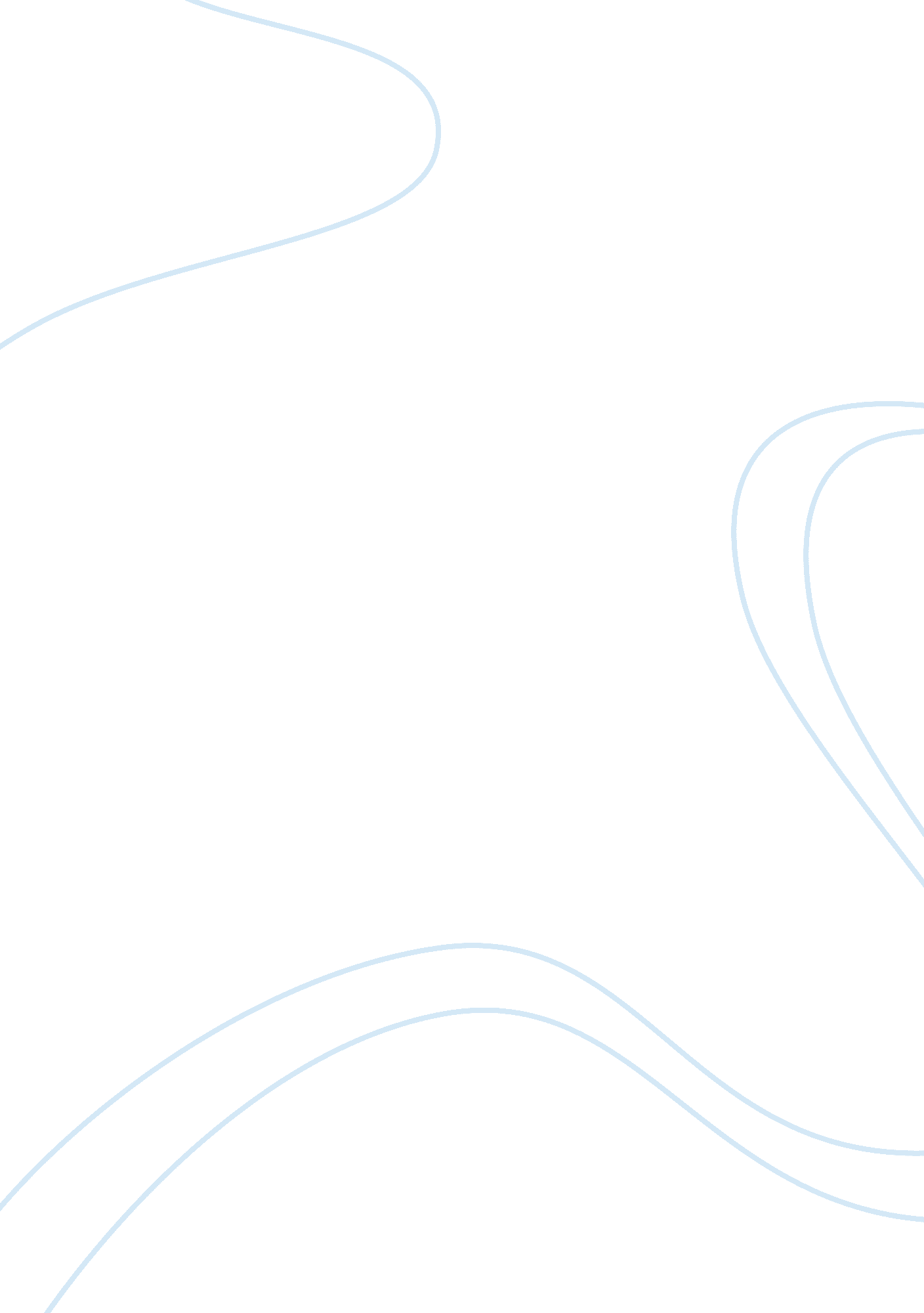 All the presidents menHistory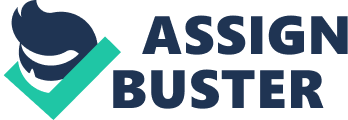 ﻿All The President’s Men 
Woodward and Bernstein were American born Washington metropolitan post’s reporters best known for the investigation of the Watergate that led to the resignation of President Nixon. Bernstein was born on February 14 1944 in Washington, D. C and had begun working on the Washington star at the age of 16 but later dropped out of the University of Maryland to work as a full time reporter. He specialized in police, city hall assignments, court and self assigned feature stories occasionally. Woodward was born on march 26 1943 in Geneva state of Illinois and attended Yale university on a scholarship awarded by the Navy Reserve Officers Training Corps (ROTC). In 1971, he joined the Washington post’s staff. The two reporters are also widely known for the book All the President’s Men written in 1974 after they were contacted by the an actor called Robert Redford with the aim of purchasing the film’s copyright act. 
All the president’s men by Woodward and Bernstein is a book about the political scandal that happened in 1972 known as the Watergate scandal. The Watergate scandal was a burglary that had occurred at the Democratic Party National Headquarters but had seemed to be a normal burglary. However, it turned out to be the worst political conspiracy involving president Nixon as Woodward and Bernstein found out in their investigative report.. Furthermore, the book focuses on the period from the democratic headquarters break in on June 1972 to November later in the year during Nixon’s re-election. The perseverance of the two reporters revealed that the Watergate burglary was only one small part of a larger network of complicated intelligence of which some was illegal. It also focuses on the authors’ secret source dubbed Deep Throat who was a Federal Bureau investigation director. 
Later on 17th June, the Washington police arrested five Cuban immigrant suspects who were backed by reputable lawyers. Deep throat advised Woodward to use money as the lead in the case. They found that the money in the burglar’s bank accounts had been donated in the re-election of president Nixon and hence the lead was linked to the white house. Finally, they were able to uncover the dirty campaign tricks and the white house involvement in the Watergate burglary. The latter had a great significance because it led to the resignation of president Richard Nixon. 
The book is very suitable for everyone to read. The authors used a very unique style in composing the book. It was interrogative and very investigative in nature as it can be compared to police investigations. The book follows a smooth flow of ideology based on the findings of the two authors. Moreover, the sources used by the author were protected in order to seal their identity. Thus, the names of the sources were coded for instance the FBI agent/ director dubbed as ‘ Deep Throat’. In conclusion, I like the book because it reveals the political scandal that occurred in 1972. I would recommend it to be read by other people because it is a revelation behind the Watergate break-in. The book is great and very engaging and without doubts, I would read over and over again. 
Works cited 
Bernstein, Carl and Bob Woodward. All the President's men. [New York]: Warner Paperback 
Library, 1974. Print. 